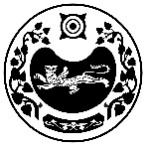 ПОСТАНОВЛЕНИЕот  01.02.2023г.                                         аал Чарков                                            №  5-пО внесении изменений в постановление Главы  Чарковского сельсовета от 02.10.2019 № 60-п «О порядке подготовки  населения в области пожарной безопасности на территории Чарковского сельсовета»	Рассмотрев протест прокурора Усть- Абаканского района от 18.01.2023 № 7-6-2023  на  Порядок организации и проведения обучения населения мерам пожарной безопасности на территории Чарковского сельсовета, утвержденный постановлением Администрации Чарковского сельсовета от  02.10.2019 № 60-п «О порядке подготовки населения в области пожарной безопасности на территории Чарковского сельсовета», в целях приведения нормативного правого акта  в соответствии с действующим законодательством, руководствуясь с Уставом муниципального образования Чарковский сельсовет, администрация Чарковского сельсоветаПОСТАНОВЛЯЕТ:	1. Протест прокурора  на постановление администрации Чарковского сельсовета от 02.10.2019 № 60-п «О порядке подготовки населения в области пожарной безопасности на территории Чарковского сельсовета»,   удовлетворить. 	2. Внести следующие изменения в постановление администрации Чарковского сельсовета от 02.10.2019 № 60-п «О порядке подготовки населения в области пожарной безопасности на территории Чарковского сельсовета»: 	1)  пункт 3.10  изложить в новой редакции:«3.10   Обучение населения мерам пожарной безопасности, а также информирование граждан о мерах пожарной безопасности проводится по месту их работы (учебы), постоянного или временного проживания с целью  ознакомления с требованиями, утвержденными в установленном порядке нормативными документами по пожарной безопасности, а также с правилами поведения при возникновении пожара и применения первичных средств  пожаротушения».	2) пункт 3.11  признать утратившим силу.	3) пункт 3.12  изложить в новой редакции:«3.12  Обучение граждан в форме противопожарного инструктажа проводится при вступлении их в жилищные, гаражные, дачные и иные специализированные потребительские кооперативы, садо-огороднические товарищества, товарищества собственников жилья, а также при предоставлении гражданам жилых помещений по договорам социального найма, найма специализированного жилого помещения».	4) пункт 3.4  изложить в следующей  редакции:«3.4 	 Противопожарные инструктажи проводятся индивидуально или с группой лиц, осуществляющих аналогичную трудовую или служебную деятельность в организации, в пределах помещения, пожарного отсека здания, здания, сооружения одного класса функциональной  пожарной опасности. 	Противопожарные инструктажи проводятся с использованием актуальных наглядных пособий и учебно-методических материалов в бумажном и (или) электронном виде, разработанных на основании нормативных правовых актов Российской Федерации и нормативных документов по пожарной безопасности. 	О проведении противопожарного инструктажа лиц, осуществляющих трудовую или служебную деятельность в организации, после проверки соответствия знаний и умений требованиям, предусмотренным программами противопожарного инструктажа, должностным лицом, проводившим проверку соответствия знаний и умений лиц, осуществляющих трудовую или служебную деятельность в организации, требованиям, предусмотренным программами противопожарного инструктажа, производится запись в журнале учета противопожарных инструктажей.	3. Настоящее постановление вступает в силу после его официального опубликования (обнародования) на сайте Администрации Чарковского сельсовета в сети «Интернет».	4. Контроль за исполнением настоящего постановления оставляю за собой.Глава Чарковского сельсовета					А.А. Алексеенко РОССИЯ ФЕДЕРАЦИЯЗЫХАКАС РЕСПУБЛИКАЗЫАFБАН ПИЛТIРI АЙМАFЫЧАРКОВ ААЛНЫН ЧОБIАДМИНИСТРАЦИЯЗЫРОССИЙСКАЯ ФЕДЕРАЦИЯРЕСПУБЛИКА ХАКАСИЯУСТЬ-АБАКАНСКИЙ РАЙОНАДМИНИСТРАЦИЯ ЧАРКОВСКОГО  СЕЛЬСОВЕТА